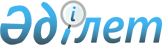 О внесении изменений и дополнения в приказ Министра внутренних дел Республики Казахстан от 18 марта 2020 года № 224 "Об утверждении Правил оказания государственной услуги "Выдача заключения на соответствие криминалистическим требованиям гражданского и служебного оружия и патронов к нему"Приказ Министра внутренних дел Республики Казахстан от 9 сентября 2021 года № 540. Зарегистрирован в Министерстве юстиции Республики Казахстан 14 сентября 2021 года № 24342
      Примечание ИЗПИ!

      Порядок введения в действие см. п. 4.
      ПРИКАЗЫВАЮ:
      1. Внести в приказ Министра внутренних дел Республики Казахстан от 18 марта 2020 года № 224 "Об утверждении Правил оказания государственной услуги "Выдача заключения на соответствие криминалистическим требованиям гражданского и служебного оружия и патронов к нему" (зарегистрирован в Реестре государственной регистрации нормативных правовых актов № 20173) следующие изменения и дополнение: 
      в Правилах оказания государственной услуги "Выдача заключения на соответствие криминалистическим требованиям гражданского и служебного оружия и патронов к нему", утвержденных вышеназванным приказом:
      пункт 2 изложить в следующей редакции: 
      "2. В настоящих Правилах используются следующие понятия:
      1) заявитель (услугополучатель) – лицо, подавшее обращение в административный орган, должностному лицу для осуществления административной процедуры, а также лицо, в отношении которого принимается административный акт, совершается административное действие (бездействие) (адресат административного акта);
      2) административный акт (результат оказания государственной услуги) – решение, принимаемое административным органом, должностным лицом в публично-правовых отношениях, реализующее установленные законами Республики Казахстан права и обязанности определенного лица или индивидуально определенного круга лиц;
      3) административный орган (услугодатель) – государственный орган, орган местного самоуправления, государственное юридическое лицо, а также иная организация, которые в соответствии с законами Республики Казахстан наделены полномочиями по принятию административного акта, совершению административного действия (бездействия);
      4) административная процедура – это деятельность административного органа, должностного лица по рассмотрению административного дела, принятию и исполнению по нему решения, совершаемая на основании обращения или по собственной инициативе, а также деятельность, осуществляемая в порядке упрощенной административной процедуры;
      5) Единый контакт-центр – юридическое лицо, определенное Правительством Республики Казахстан, выполняющее функции информационно-справочной службы по предоставлению услугополучателям информации по вопросам оказания государственных и иных услуг, а также государственным органам – информации по вопросам оказания информационно-коммуникационных услуг;
      6) профильное структурное подразделение услугодателя – оперативно-криминалистическое подразделение территориального органа полиции;
      7) криминалистические требования – специальные технические требования, предъявляемые к гражданскому и служебному оружию и патронам к нему в целях их идентификации и исключения возможности незаконной переделки;
      8) стандарт государственной услуги – перечень основных требований к оказанию государственной услуги, включающий характеристики процесса, форму, содержание и результат, а также иные сведения с учетом особенностей предоставления государственной услуги;
      9) руководитель испытательной лаборатории – начальник оперативно-криминалистического подразделения территориального органа полиции или уполномоченное им лицо;
      10) объекты испытания – гражданское и служебное оружие и патроны к нему;
      11) веб-портал "электронного правительства" (далее – портал) – информационная система, представляющая собой единое окно доступа ко всей консолидированной правительственной информации, включая нормативную правовую базу, и к государственным услугам, услугам по выдаче технических условий на подключение к сетям субъектов естественных монополий и услугам субъектов квазигосударственного сектора, оказываемым в электронной форме;
      12) электронная цифровая подпись (далее – ЭЦП) – набор электронных цифровых символов, созданный средствами электронной цифровой подписи и подтверждающий достоверность электронного документа, его принадлежность и неизменность содержания.";
      дополнить пунктом 10-1 следующего содержания:
      "10-1. В случае выявления несоответствия объектов испытания криминалистическим требованиям гражданского и служебного оружия и патронов к нему при проведении испытания услугодатель согласно части первой статьи 73 Административно-процедурно-процессуального кодекса Республики Казахстан в обязательном порядке направляет услугополучателю предварительное решение по результатам испытания либо уведомляет о времени и месте (способе) проведения заслушивания для выражения позиции услугополучателя по предварительному решению услугодателя.
      Предварительное решение по результатам испытания либо уведомление о заслушивании направляется услугодателем заранее, но не позднее чем за три рабочих дня до принятия административного акта. Заслушивание проводится не позднее двух рабочих дней со дня уведомления. 
      По результатам заслушивания услугодатель выдает результат оказания государственной услуги";
      пункт 14 изложить в следующей редакции:
      "14. Рассмотрение жалобы по вопросам оказания государственных услуг проводится вышестоящим административным органом, должностным лицом, уполномоченным органом по оценке и контролю за качеством оказания государственных услуг (далее – орган, рассматривающий жалобу).".
      пункт 15 изложить в следующей редакции:
      "15. Жалоба услугополучателя, поступившая в адрес непосредственно оказывающего государственную услугу услугодателя, в соответствии с пунктом 2 статьи 25 Закона подлежит рассмотрению в течение пяти рабочих дней со дня ее регистрации. 
      Жалоба подается услугодателю и (или) должностному лицу, чье решение, действие (бездействие) обжалуются. Услугодатель, должностное лицо, чье решение, действие (бездействие) обжалуются, не позднее трех рабочих дней со дня поступления жалобы направляют ее и административное дело в орган, рассматривающий жалобу.
      При этом услугодатель, должностное лицо, чье решение, действие (бездействие) обжалуется, вправе не направлять жалобу в орган, рассматривающий жалобу, если он в течение трех рабочих дней примет благоприятный административный акт, совершит административное действие, полностью удовлетворяющее требованиям, указанным в жалобе.".
      пункт 17 изложить в следующей редакции:
      "17. При несогласии с результатами оказания государственной услуги, а также с полученным ответом на жалобу, если иное не предусмотрено законом, обращение в суд услугополучателем допускается после обжалования в досудебном порядке.".
      2. Оперативно-криминалистическому департаменту Министерства внутренних дел Республики Казахстан в установленном законодательством Республики Казахстан порядке обеспечить:
      1) государственную регистрацию настоящего приказа в Министерстве юстиции Республики Казахстан;
      2) размещение настоящего приказа на официальном интернет-ресурсе Министерства внутренних дел Республики Казахстан;
      3) в течение десяти рабочих дней после государственной регистрации настоящего приказа представление в Юридический департамент Министерства внутренних дел Республики Казахстан сведений об исполнении мероприятий, предусмотренных подпунктами 1) и 2) настоящего пункта.
      3. Контроль за исполнением настоящего приказа возложить на курирующего заместителя министра внутренних дел Республики Казахстан.
      4. Настоящий приказ вводится в действие по истечении шестидесяти календарных дней после дня его первого официального опубликования.
      "СОГЛАСОВАН"
Министерство цифрового развития,
инноваций и аэрокосмической промышленности
Республики Казахстан
					© 2012. РГП на ПХВ «Институт законодательства и правовой информации Республики Казахстан» Министерства юстиции Республики Казахстан
				
      Министр внутренних дел
Республики Казахстан 

Е. Тургумбаев
